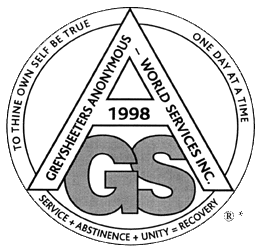 Átt þú í vanda með mat og telur að þú gætir verið haldin(n) matarfíkn og/eða átröskun? Ef þú hefur árangurslaust farið í megrun…Ef þú borðar þegar þú vilt ekki borða…Ef þú borðar til að takast á við stress eða erfiða líðan…Ef þú getur ekki hætt að borða sykur og ýmsan sterkjuríkan mat, hversumikið sem þú reynir…Ef þér finnst þú hafir reynt allt, án árangurs…… getur verið að við getum hjálpað þér! GSA er félagsskapur fólks sem hefur fengið lausn á vandamálum sínum tengdum mat. GSA-samtökin byggjast á „gráu síðunni“ og 12 spora kerfi AA-samtakanna til að ná og viðhalda svokölluðu fráhaldi frá vanda sínum.21 árs afmælisfundur GSA – samtakanna á Íslandi verður haldinn laugardaginn 20.febrúar nk. kl.14 – 16 á Zoom. Slóðin er https://zoom.us/j/3099135318  Lykilorð er það sama og á aðra zoom fundi hjá GSA. Áhugasamir geta óskað eftir lykilorði á gsa@gsa.is Á fundinum deila GSA-félagar reynslu sinni og hægt verður að fá upplýsingar um samtökin og lífið í lausninni. Ef þú telur þig vera haldin(n) matarfíkn eða vilt kynna þér samtökin, vertu þá hjartanlega velkomin(n). Við tökum vel á móti þér! ☺www.gsa.is